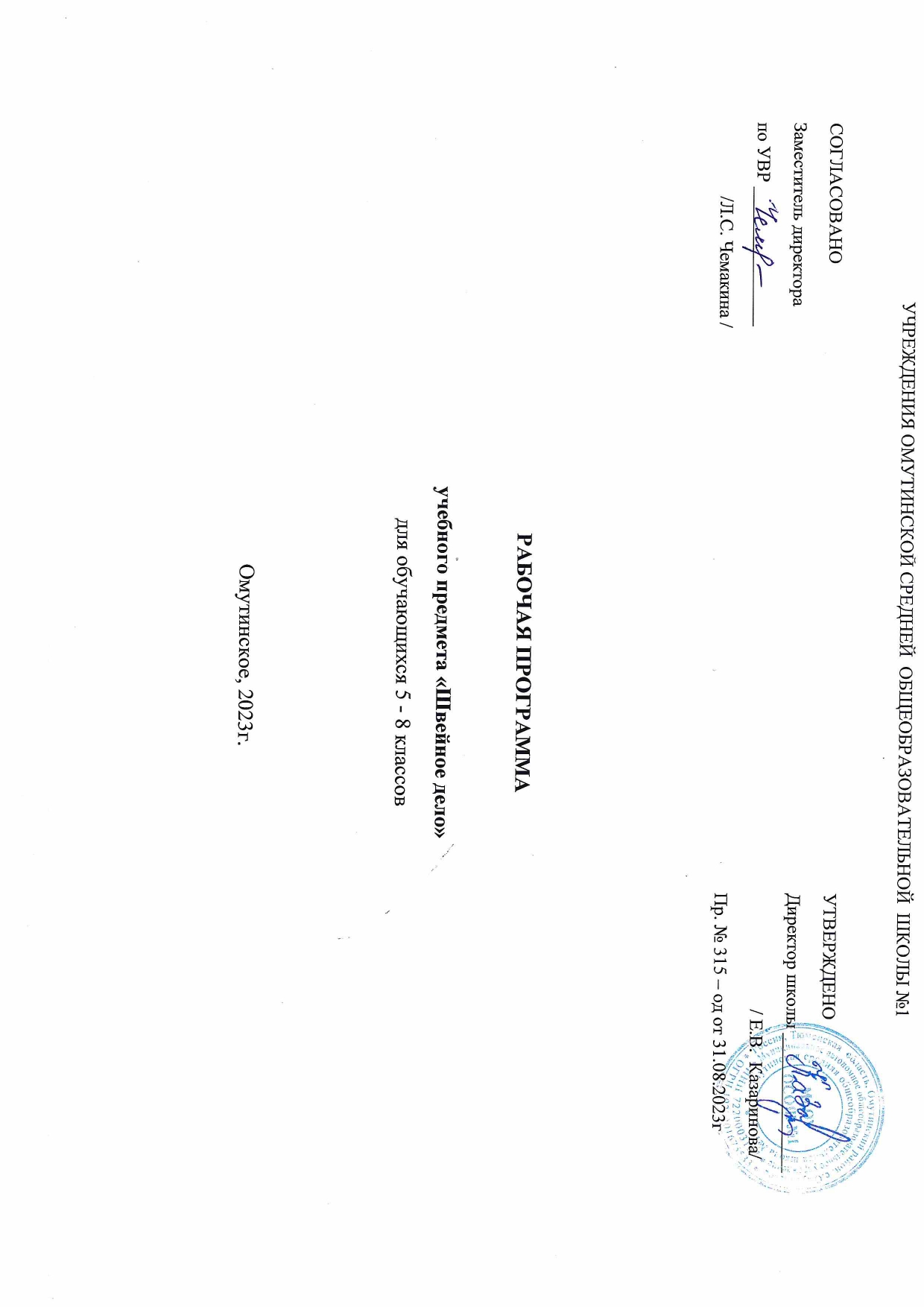 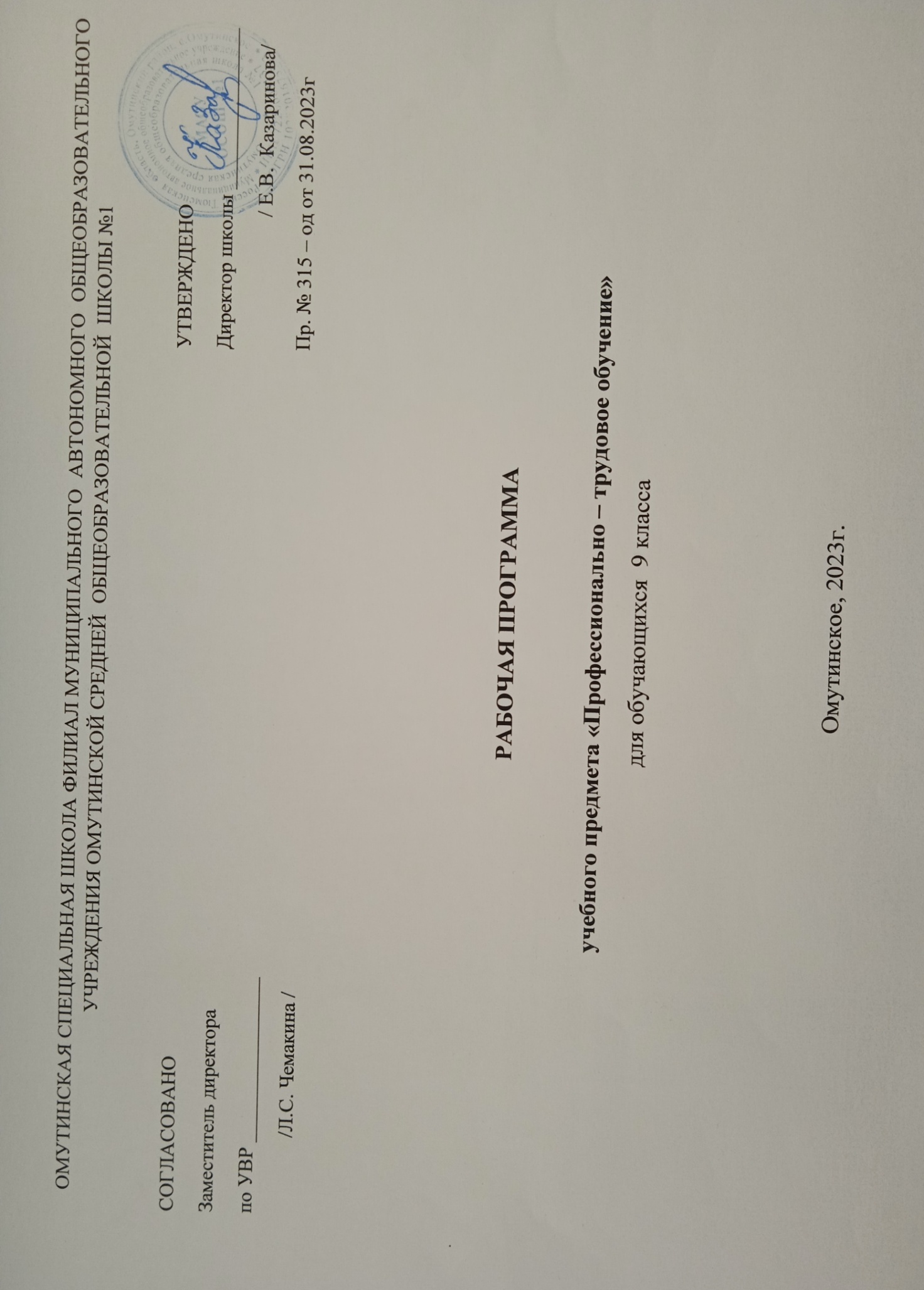 Планируемые результаты:   Метапредметные результаты освоения учащимися предмета «швейное дело»:  осознанное использование речевых средств в соответствии с задачей коммуникации для выражения своих чувств, мыслей и потребностей; планирование и регуляция своей деятельности;  формирование и развитие компетентности в области использования информационно-коммуникационных технологий (ИКТ);  организация учебного сотрудничества и совместной деятельности с учителем и сверстниками; согласование и координация совместной познавательно-трудовой деятельности с другими её участниками; объективное оценивание вклада своей познавательно-трудовой деятельности в решение общих задач коллектива;  оценивание правильности выполнения учебной задачи, собственных возможностей её решения; диагностика результатов познавательно-трудовой деятельности по принятым критериям и показателям; обоснование путей и средств устранения ошибок или разрешения противоречий в выполняемых технологических процессах;  соблюдение норм и правил безопасности познавательно-трудовой деятельности и созидательного труда; соблюдение норм и правил культуры труда в соответствии с технологической культурой производства;  оценивание своей познавательно-трудовой деятельности с точки зрения нравственных, правовых норм, эстетических ценностей по принятым в обществе и коллективе требованиям и принципам; Предметные результаты освоения учащимися предмета «швейное дело»: в познавательной сфере:  выполнение технологических операций с соблюдением установленных норм, соблюдение норм и правил безопасного труда, пожарной безопасности, правил санитарии и гигиены;  контроль промежуточных и конечных результатов труда по установленным критериям и показателям с использованием контрольных и измерительных инструментов; выявление допущенных ошибок в процессе труда и обоснование способов их исправления; в мотивационной сфере:  оценивание своей способности к труду в конкретной предметной деятельности; осознание ответственности за качество результатов труда;  согласование своих потребностей и требований с потребностями и требованиями других участников познавательно-трудовой деятельности;  формирование представлений о мире профессий, связанными с изучаемыми технологиями, их востребованность на рынках труда; направленное продвижение к выбору профиля технологической подготовки в старших классах или будущей профессии;  стремление к экономии и бережливости в расходовании времени, материалов, денежных средств, труда; в эстетической сфере:  овладение методами эстетического оформления изделий, обеспечения сохранности продуктов труда;  рациональное и эстетическое оснащение рабочего места с учётом требований организации труда;  умение выражать себя в доступных видах и формах художественно-прикладного творчества; художественное оформление объекта труда и оптимальное планирование работ;  опрятное содержание рабочей одежды; в коммуникативной сфере:  практическое освоение умений, составляющих основу коммуникативной компетентности: действовать с учётом позиции другого и уметь согласовывать свои действия; устанавливать и поддерживать необходимые контакты с другими людьми; удовлетворительно владеть нормами и техникой общения; определять цели коммуникации, оценивать ситуацию, учитывать намерения и способы коммуникации партнёра;  становление рабочих отношений в группе для выполнения практической работы, эффективное сотрудничество и способствование эффективной кооперации; интегрирование в группу сверстников и построение продуктивного взаимодействия со сверстниками и учителями;  адекватное использование речевых средств для решения различных коммуникативных задач; овладение устной и письменной речью; построение монологических контекстных высказываний; публичная презентация; в физиолого-психологической сфере:  развитие моторики и координации движений рук при работе с ручными инструментами и выполнении операций с помощью машин и механизмов; достижение необходимой точности движений при выполнении различных технологических операций;  соблюдение необходимой величины усилий, прилагаемых к инструментам, с учётом технологических требований; Минимальный уровень: знание правил организации рабочего места и умение самостоятельно его организовать в зависимости от характера выполняемой работы, (рационально располагать инструменты, материалы и приспособления на рабочем столе, сохранять порядок на рабочем месте);знание видов трудовых работ;  знание названий и некоторых свойств поделочных материалов, используемых на уроках ручного труда; знание и соблюдение правил их хранения, санитарно-гигиенических требований при работе с ними;знание названий инструментов, необходимых на уроках ручного труда, их устройства, правил техники безопасной работы с колющими и режущими инструментами;знание приемов работы (разметки деталей, выделения детали из заготовки, формообразования, соединения деталей, отделки изделия), используемые на уроках ручного труда;анализ объекта, подлежащего изготовлению, выделение и называние его признаков и свойств; определение способов соединения деталей; пользование доступными технологическими (инструкционными) картами;составление стандартного плана работы по пунктам;владение некоторыми технологическими приемами ручной обработки материалов;использование в работе доступных материалов;выполнение несложного ремонта одежды.Достаточный уровень:знание правил рациональной организации труда, включающих упорядоченность действий и самодисциплину;знание об исторической, культурной  и эстетической ценности вещей;знание видов художественных ремесел;нахождение необходимой информации в материалах учебника, рабочей тетради;знание и использование правил безопасной работы с режущими и колющими инструментами, соблюдение санитарно-гигиенических требований при выполнении трудовых работ;осознанный подбор материалов по их физическим, декоративно-художественным и конструктивным свойствам;  отбор оптимальных и доступных технологических приемов ручной обработки в зависимости от свойств материалов и поставленных целей; экономное расходование материалов;использование в работе с разнообразной наглядности: составление плана работы над изделием с опорой на предметно-операционные и графические планы, распознавание простейших технических рисунков, схем, чертежей, их чтение и выполнение действий в соответствии с ними в процессе изготовления изделия;осуществление текущего самоконтроля выполняемых практических действий и корректировка хода практической работы; оценка своих изделий (красиво, некрасиво, аккуратно, похоже на образец); установление причинно-следственных связей между выполняемыми действиями и их результатами;выполнение общественных поручений по уборке класса/мастерской после уроков трудового обучения.Минимальный и достаточный уровни усвоения предметных результатов по отдельным учебным предметам на конец школьного обучения (IX класс): Содержание программыПрограмма по профильному труду в V-IX-х классах определяет содержание и уровень основных знаний и умений учащихся по технологии ручной и машинной обработки производственных материалов. Также в содержание программы включены первоначальные сведения об элементах организации уроков трудового профильного обучения. Структуру программы составляют следующие обязательные содержательные линии, вне зависимости от выбора общеобразовательной организацией того или иного профиля обучения. Материалы, используемые в трудовой деятельности. Перечень основных материалов используемых в трудовой деятельности, их основные свойства. Происхождение материалов (природные, производимые промышленностью и проч.).Инструменты и оборудование: простейшие инструменты ручного труда, приспособления, станки и проч. Устройство, наладка, подготовка к работе инструментов и оборудования, ремонт, хранение инструмента. Свойства инструмента и оборудования ― качество и производительность труда.Технологии изготовления предмета труда: предметы профильного труда; основные профессиональные операции и действия; технологические карты. Выполнение отдельных трудовых операций и изготовление стандартных изделий под руководством педагога. Применение элементарных фактических знаний и (или) ограниченного круга специальных знаний.Этика и эстетика труда: правила использования инструментов и материалов, запреты и ограничения. Инструкции по технике безопасности (правила поведения при проведении работ). Требования к организации рабочего места. Правила профессионального поведения. Тематическое  планирование 5 класс.Тематическое  планирование 6  класс.Тематическое  планирование 7 класс.Тематическое  планирование 8  класс, по швейному делуКоличество часов: всего 170 часов; в неделю 5 часов.Тематическое планирование 9 класс.№п/пТема  урока КолчасДатаМодуль воспитанияШкольная швейная мастерскаяШкольная швейная мастерскаяШкольная швейная мастерская«Профориентация»1. Беседа на тему: «Профессия – шея»12.Правила поведения и работы в мастерской.  Инструменты и приспособления для швейных работ13.Организация рабочего места. Правила безопасной работы с инструментами.14.Практическая работа «Организация рабочего места»1Волокна и тканиВолокна и тканиВолокна и ткани«Школьный урок»5.Сведения о волокнах. 16.Сведения о прядении.17.Сведения о ткани.18.Полотняное переплетение.19. Сведения о нитках.110.Хлопчатобумажные ткани.111. Практическая работа «Выполнение коллекции-аппликации хлопчатобумажных тканей».1Ручные работы«Трудовая деятельность»12.Подготовка к выполнению ручных швейных работ. 113.Раскрой из ткани деталей изделия.114.Обработка срезов ткани.  Практическая работа «Определение направления в ткани долевой нити и нити утка. Бахрома».115.Электрический утюг. 116.Правила безопасной работы электрическим утюгом.117.Сведения о ручных стежках  и строчках.118.Прямые стежки.119.Практическая работа «Выполнение прямых стежков на образце».120.Косые стежки.121.Практическая работа «Выполнение косых стежков на образце».122.Крестообразные стежки.123.Практическая работа «Выполнение крестообразных стежков на образце».124Петлеобразные стежки. 125.Практическая работа «Выполнение петлеобразных стежков на образце».126.Петельные стежки.127.Практическая работа «Выполнение петельных стежков на образце».128.Отделочные ручные стежки.  Практическая работа «Стежки «вперёд иголку на образце».129.Стебельчатые стежки. 130. Практическая работа «Выполнение стебельчатых стежков на образце».131.Тамбурные стежки.  132.Практическая работа «Выполнение тамбурных стежков на образце».133.Ручной стачной шов.134.Практическая работа «Выполнение ручного стачного шва на образце».135.Ручной шов вподгибку с закрытым срезом.136.Практическая работа «Выполнение ручного шва вподгибку с закрытым срезом на полотенце».137.Ремонт одежды и белья.  Сведения о пуговицах.«Эстетика»    38. Способы пришивания пуговицы в зависимости от вида пуговицы, нитки. Изготовление  панно из пуговиц. Выбор и заготовка аппликации.139.Пришивание пуговиц. Практическая работа «Пришивание пуговиц со сквозными отверстиями».140.Практическая работа «Пришивание пуговицы с ушком». Практическая работа «Пришивание пуговицы на стойке».141.Ремонт одежды по распоровшемуся шву. Практическая работа «Выполнение ремонта одежды по распоровшемуся шву».142.Практическая работа «Выполнение ремонта одежды по распоровшемуся шву» 143.Ремонт одежды в месте разрыва ткани. Практическая работа «Выполнение ремонта одежды в месте разрыва ткани».144.Практическая работа «Выполнение ремонта одежды в месте разрыва ткани»145.Изготовление вешалки. Практическая работа №1 «Раскрой детали вешалки». 146.Практическая работа №2 «Обработка детали вешалки косыми стежками».147.Практическая работа №3 «Соединение вешалки с полотенцем косыми стежками». 148.Практическая работа №4 «Втачивание вешалки в шов вподгибку с закрытым срезом на образце».149.Декоративная заплата-аппликация. 150.Практическая работа «Изготовление заплаты-аппликации на образце».151.«Изготовление заплаты-аппликации на образце».1Швейная машина с ручным приводом.1«Профориентация»52.Сведения о швейных машинах. 153.Правила посадки за швейной машиной и правила безопасной работы на швейной машине.154.Устройство швейной машины. 155.Устройство привода швейной машины.156.Винт-разъединитель. Практическая работа «Пуск и остановка швейной машины с ручным приводом (без иглы)».157.Машинная игла. Практическая  работа «Шитье на швейной машине с ручным приводом (без ниток)».158.Моталка. Намотка нитки на шпульку.159.Практическая работа «Выполнение намотки нитки на шпульку»160.Заправка верхней нитки. 161.Заправка нижней нитки. 162.Практическая  работа «Выполнение пробных строчек на образцах».163.Регулятор строчки.164.Машинная закрепка. Практическая работа «выполнение закрепки на образце».165.Зигзагообразная строчка.   Контрольная работа: «Швейная машина».1Машинные работы1«Профориентация»66.Стачной шов. Практическая работа «Выполнение стачного  шва взаутюжку»167.Практическая работа «Выполнение стачного шва  вразутюжку на образце»168.Двойной шов. Практическая работа «Выполнение двойного шва на образце»169. Выполнение двойного шва на образце170.Накладной шов. Практическая работа №1 «Выполнение накладного шва с одним закрытым срезом на образце».171Выполнение накладного шва с одним закрытым срезом на образце. Проверка качества работы.172Практическая работа №2 «Выполнение накладного шва с двумя закрытыми срезами».173Выполнение накладного шва с двумя закрытыми срезами. Проверка качества работы.174Шов вподгибку с закрытым срезом.175Практическая работа «Выполнение шва вподгибку с закрытым срезом на образце».176Шов вподгибку с открытым срезом.177Практическая работа «Выполнение шва вподгибку с открытым срезом на образце».178Обтачной шов. Практическая работа «Выполнение обтачного шва на образце».179Выполнение обтачного шва на образце. 180Контрольная работа: «Машинные работы».1Пошив изделий.«Профориентация»81Построение чертежа и изготовление выкройки.182Подготовка ткани к раскрою.183Головной платок. План работы по пошиву платка.184Практическая работа №1 «Обработка поперечных срезов платка краевым швом вподгибку с закрытым срезом».185Обработка поперечных срезов платка.186Практическая работа №2 «Обработка долевых срезов платка краевым швом вподгибку с закрытым срезом».187Обработка долевых срезов платка188Практические работы №3,4 «Обработка углов платка косыми стежками». 189Практическая работа №5 «Выполнение отделки платка и утюжка готового изделия».190Мешочек для хранения работ. План работы по пошиву. Раскрой.191Практическая  работа №1«Выполнение отделки мешочка аппликацией».192Выполнение отделки мешочка аппликацией.193Практическая работа №2 «Обработка боковых срезов кроя мешочка стачным швом».194Практическая работа №3 «Обработка срезов стачного шва обметочными строчками петельных стежков».1195Практическая работа 1№4 «Обработка верхнего среза мешочка краевым швом вподгибку с закрытым срезом».196Обработка верхнего среза мешочка краевым швом вподгибку с закрытым срезом.197Практическая работа №5, «Продергивание шнура (тесьмы, узкой ленты)». 198Практическая работа №6 «Окончательная обработка и утюжка готового изделия».199Салфетка.  Построение чертежа и подготовка выкройки салфетки к раскрою.1100Практическая работа: «Подготовка выкройки салфетки к раскрою».1101Раскрой и пошив салфетки. Практическая работа:  «Подготовка ткани к раскрою, раскрой салфетки. Подготовка кроя салфетки к обработке».1102Практические работы по пошиву салфетки. Практическая работа №1 «Обработка срезов салфетки краевым швом вподгибку с закрытым срезом». 1103Практическая работа № 2 «Обработка углов».1104Практическая работа №3 «Выполнение отделки салфетки вышивкой» 1105Выполнение отделки салфетки вышивкой1106Окончательная отделка, утюжка готового изделия.1107Наволочка: ткани, фасоны, стандартные размеры, швы.1108Построение чертежа и подготовка выкройки наволочки к раскрою. Построение чертежа наволочки (разм. 70х70 см). 1109Практическая работа «Подготовка выкройки наволочки к раскрою»1110Практическая работа «Подготовка ткани к раскрою, раскладка выкройки на ткани и раскрой наволочки».111Практические работы по пошиву наволочки. Практическая работа №1 «Обработка поперечных срезов наволочки краевым швом вподгибку с закрытым срезом».1112Обработка поперечных срезов наволочки краевым швом вподгибку с закрытым срезом.1113Практическая работа №2 «Выполнение разметки для клапана». 1114Практические работы №3 «Выполнение обработки боковых срезов наволочки двойным швом».1115Выполнение обработки боковых срезов наволочки двойным швом1116Окончательная обработка и утюжка готового изделия.1117Сумка хозяйственная. Ткань, фасоны, форма.1118Построение чертежа и подготовка выкроек деталей сумки хозяйственной к раскрою. 1119Раскрой и пошив сумки хозяйственной. Подготовка ткани к раскрою, раскладка выкроек на ткани и раскрой деталей сумки.1120План работы по пошиву сумки хозяйственной.1121Практическая работа №1 «Обработка деталей ручек накладным швом с двумя закрытыми срезами».1122Обработка деталей ручек накладным швом с двумя закрытыми срезами.1123Практическая работа №2 «Обработка верхних срезов основной детали сумки хозяйственной с одновременным втачиванием ручек».1124Практическая работа №3 «Обработка боковых срезов основной детали сумки».1125Обработка боковых срезов основной детали сумки1126Практическая работа №4 «Выполнение  застрачивания углов основной детали».1127Практическая работа №5 «Окончательная обработка и утюжка готового изделия».1128Футляр. Раскрой. План работы по пошиву изделия.1129Практическая работа «Изготовление футляра для ручек и карандашей».1130Практическая работа «Изготовление футляра для ручек и карандашей». 1131Окончательная отделка изделия. Проверка качества работы.1132Мягкие игрушки по одной выкройке. Медвежонок. Ткань. Детали кроя. Нитки для пошива.1133Подготовка ткани к раскрою. Раскрой.1134Соединение деталей туловища петельным стежком.1135Набивка игрушки ватой. Пришивание глазки-пуговицы.1136Выполнение отделки игрушки.1№Тема урокаКолчасДатаМодуль воспитанияI Швейные изделия.«Профориентация»1Сведения о швейных изделиях. Отделочные материалы.12Влажно-тепловая обработка швейных изделий. Требования к выполнению влажно-тепловой обработки.1   Прядильное и ткацкое производство.   Прядильное и ткацкое производство.«Школьный урок»3.Сведения о прядении и ткачестве. Сведения о волокнах.14.Прядильное производство. Ткацкое производство.15.Отделка тканей. Дефекты тканей.16.Полотняное переплетение.17.Практическая работа «Выполнение образца полотняного переплетения».18.Саржевое переплетение.19.Практическая работа «Выполнение образца саржевого переплетения».110.Сатиновое переплетение.111.Практическая работа «Выполнение образца сатинового переплетения».112.Свойства тканей, выработанных полотняным, саржевым и сатиновым переплетениями нитей.113.Свойства хлопчатобумажных тканей. Лен. Льняное волокно.114.Льняная пряжа. Получение льняных тканей. Свойства льняных тканей.115.Определение хлопчатобумажных и льняных тканей.1Обработка срезов, сборок и мягких складок в швейных изделиях.         Обработка срезов, сборок и мягких складок в швейных изделиях.         «Школьный урок»16Виды срезов ткани. Свойства срезов ткани.117Обтачки.118Практическая работа  «Раскрой долевых и поперечных обтачек».119Практическая работа  «Обработка среза детали долевой обтачкой на изнаночную сторону». Примётывание и притачивание.120Вымётывание канта из основной детали, намётывание, настрачивание  обтачки.121Практическая работа  «Обработка среза детали поперечной обтачкой на лицевую сторону». Наметывание обтачки на основную  деталь. Отгибание обтачки.122Выметывание канта из обтачки.    123Настрачивание обтачки по краю подгиба. В.Т.О.124Косая обтачка. Практическая работа  «Раскрой косых обтачек».125Практическая работа  «Соединение косых обтачек».126Практическая работа  «Обработка закругленного среза детали одинарной косой обтачкой». Примётывание и притачивание обтачки.1Выметывание канта из обтачки. Настрачивание, удаление наметки.128.Влажно-тепловая обработка. Проверка качества. 129.Практическая работа  «Обработка закругленного среза детали двойной косой обтачкой». Раскрой обтачки.130Обработка закругленного среза детали двойной косой обтачкой. 131ВТО. Проверка качества работы.132Косынка. Построение чертежа и подготовка выкройки косынки к раскрою.133Практическая работа «Подготовка ткани к раскрою, раскрой косынки. Подготовка кроя косынки к обработке».134Практические работы по пошиву косынки.  «Обработка поперечного среза косынки швом вподгибку с закрытым срезом».135Практическая работа  «Обработка  долевого среза косынки швом вподгибку с закрытым срезом».136Практическая работа  «Обработка косого среза косынки долевой обтачкой» 137Практическая работа  «Окончательная обработка  и утюжка готового  изделия».138Сборки. Практическая работа «Выполнение сборок ручным способом»139Мягкие складки.140Практическая работа  «Разметка мягких складок, заложенных в разные стороны».141Выполнение мягких складок, заложенных в разные стороны. Проверка качества работы. Оформление в альбом.142Практическая работа  «Разметка и выполнение мягких складок, заложенных в одну сторону» (односторонних).143Проверка качества работы. Оформление образца в альбом.1Выполнение машинных швов                                          Выполнение машинных швов                                          «Школьный урок»44Виды машинных швов. Соединительные швы.145Выполнение соединительных швов.146Краевые швы. Выполнение краевых швов.147Запошивочный шов. Практическая работа  «Выполнение запошивочного шва на образце (первый способ).148Проверка качества работы.149Практическая работа  «Выполнение запошивочного шва на образце (второй способ).150Настрочной и расстрочной швы. Практическая работа  "Выполнение настрочного шва". 151Выполнение расстрочного шва.1Построение чертежей одежды                                            4«Профориентация»52Снятие мерок. Запись мерок. Размер изделия153Сведения о прибавках. Обозначение точек, отрезков и линий чертежа.154Масштабная линейка. Построение чертежей швейных изделий на швейных предприятиях.1Пошив фартука на поясе                                                    Пошив фартука на поясе                                                      «Трудовая деятельность»55Фартук. 156Снятие мерок.157Построение чертежа и подготовка деталей выкройки фартука на поясе к раскрою. Инстр. карта «Построение чертежа фартука на поясе в масштабе 1:4 на 84 размер, рост 164 см».158Практ. работа «Построение чертежа фартука на поясе в натуральную величину и подготовка деталей выкройки к раскрою».159Раскрой и пошив фартука на поясе. Практическая работа  «Подготовка ткани к раскрою, раскрой фартука на поясе». 160Практическая работа  «Подготовка деталей кроя фартука к обработке».161Практические работы по пошиву фартука на поясе. Практическая работа №1 «Заготовка косой обтачки для обработки нижней части фартука».162Практическая работа №2  «Обработка боковых и нижнего срезов детали нижней части фартука двойной косой обтачкой».163Практическая работа №2  «Обработка боковых и нижнего срезов детали нижней части фартука двойной косой обтачкой».164ВТО. Проверка качества работы.165Практическая работа №3 «Обработка пояса».166Практическая работа №4 «Обработка верхнего среза нижней части фартука поясом».167Обработка верхнего среза нижней части фартука поясом.168Практическая работа №5 «Утюжка готового изделия».Проверка качества готового изделия.1Пошив сорочки.Пошив сорочки.  «Трудовая деятельность»69.Сорочка. 170.Снятие мерок.171.Построение чертежа и подготовка деталей выкройки сорочки с круглым вырезом к раскрою. Инстр. карта «Построение чертежа сорочки с круглым вырезом в масштабе 1:4 на 84-й размер, рост 164см».172.Практическая работа. «Построение чертежа сорочки с круглым вырезом в натуральную величину и подготовка деталей выкройки к раскрою».173.Раскрой и пошив сорочки с круглым вырезом. Практическая работа  «Подготовка ткани к раскрою, раскрой сорочки». 174.Практическая работа  «Подготовка кроя сорочки к обработке».175.Пошив сорочки с круглым вырезом. Практическая работа  «Обработка плечевых срезов сорочки запошивочным швом».176.Практическая работа  «Обработка среза горловины сорочки двойной косой обтачкой».177.Практическая работа  «Обработка среза горловины сорочки двойной косой обтачкой».178.Практическая работа  «Обработка боковых срезов сорочки запошивочным швом».179.Практическая работа  «Обработка срезов пройм сорочки двойной косой обтачкой».180.Практическая работа  «Обработка срезов пройм сорочки двойной косой обтачкой».181.Практическая работа «Обработка нижнего среза сорочки швом вподгибку с закрытым срезом». 182.Практическая работа  «Окончательная отделка и утюжка готового изделия».1Бытовая швейная машина с электроприводомБытовая швейная машина с электроприводом«Профориентация»83.Сведения о бытовых швейных машинах. 184.Устройство электропривода. 185.Бытовая швейная машина «Чайка» класса 142М с электроприводом186.Рабочие механизмы бытовой швейной машины. 187.Устройство челночного комплекта. Разборка и сборка челночного комплекта.188.Механизмы регулировки швейной машины. Регулятор строчки189.Регулятор натяжения верхней нитки. 190.Регулировка натяжения верхних и нижних ниток.1 Обработка углов и карманов в швейных изделиях                    Обработка углов и карманов в швейных изделиях                   «Школьный урок»91.Сведения о подкройных обтачках. Практическая работа «Изготовление выкройки (лекала) подкройной обтачки.192.Практическая работа «Обработка углов подкройной обтачки на образце»193.Обработка углов подкройной обтачки. Проверка качества работы.194.Накладные карманы.  Обработка гладкого накладного кармана.195.Практическая работа «Изготовление образца гладкого накладного кармана прямоугольной формы»196.Окончательная отделка. ВТО. Проверка качества работы.197.Обработка накладного кармана с отворотом. Практическая работа «Обработка отворота»198.Практическая работа  «Обработка боковых и нижнего срезов кармана овальной формы с отворотом»199.Практическая работа  «Обработка боковых и нижнего срезов кармана овальной формы с отворотом»1Фартук с нагрудникомФартук с нагрудником16  «Трудовая деятельность»100Фартук с нагрудником. Построение чертежа и подготовка деталей выкройки фартука с нагрудником к раскрою1101Снятие мерок.1102Построение чертежа фартука с нагрудником в масштабе 1:4 на 84-й размер, рост 164 см.1103Практическая работа  «Построение чертежа фартука с нагрудником в натуральную величину и подготовка деталей выкройки к раскрою»1104.Раскрой и пошив фартука с нагрудником.  Практическая работа  «Подготовка ткани к раскрою».1105.Практическая работа  «Раскладка деталей выкройки фартука на ткани и раскрой». 1106.Практическая работа  «Подготовка деталей кроя фартука к обработке»1107.Практические работы по пошиву фартука с нагрудником. Практическая  работа «Обработка бретелей обтачным швом»1108.Обработка бретелей обтачным швом. Вымётывание канта. Проверка качества работы.1109.Практическая работа  «Обработка нагрудника с одновременным втачиванием бретелей».1110.Практическая работа  «Обработка нагрудника с одновременным втачиванием бретелей». Проверка качества работы.1111.Практическая работа  «Обработка боковых и нижних срезов нижней части фартука»1112.Практическая работа  «Обработка боковых и нижних срезов нижней части фартука»1113.Практическая работа  «Обработка карманов».1114.Практическая работа  «Соединение карманов с нижней частью фартука накладным швом»1115.Практическая работа  «Обработка пояса обтачным швом»1116.Практическая работа  «Обработка верхнего среза нижней части фартука»1117.Практическая работа  «Соединение деталей фартука»1118.Практическая работа  «Соединение деталей фартука»1119.Практическая работа   «Окончательная обработка и утюжка готового изделия»1Пошив летних головных уборовПошив летних головных уборов  «Трудовая деятельность»120.Летние головные уборы. Кепи. Снятие мерок.1121.Построение чертежа кепи в масштабе 1:4 на 56-й размер1122.Построение чертежа кепи в натуральную величину и подготовка деталей выкройки к раскрою1123.Практическая работа «Раскладка деталей выкройки кепи на ткани и раскрой»1124.Практические работы по пошиву кепи. Практическая работа  "Соединение клиньев головки"1125.Практическая работа  "Соединение клиньев подкладки" ВТО. Проверка качества.1126.Практическая работа  «Обработка козырька»127.Соединение деталей головки и козырька с подкладкой1128.Соединение деталей головки и козырька с подкладкой. Проверка качества работы.1129.Окончательная отделка  и утюжка изделия1Ремонт одеждыРемонт одежды«Профориентация»130.Наложение заплаты ручным способом. Практическая работа «Наложение заплаты из гладкокрашеной ткани на образце»1131.Практическая работа «Наложение заплаты из гладкокрашеной ткани на образце»1132.Практическая работа «Наложение заплаты из ткани с рисунком  на образце»1133.Наложение заплаты из ткани с рисунком  на образце1134.Наложение заплаты машинным способом. Практическая работа «Наложение заплаты накладным швом на образце»1135.Выполнение штопки.1136.Практическая  работа «Выполнение штопки на трикотажной ткани»№п/пТема  урока КолчасДатаМодуль воспитанияПромышленные швейные машины  «Профориентация»1 Задачи предстоящего учебного года и план работы на четверть.  Закрепление рабочих мест. Проверка оборудования в мастерской. Первичный инструктаж по охране труда. Санитарно-гигиенические требования.12Сведения о промышленных швейных машинах13 Универсальная промышленная  швейная машина14Организация рабочего места. Механизмы промышленной швейной машины15Намотка нитки на шпульку. Заправка верхней и нижней ниток16Краеобмёточная швейная машина1Пошив постельного белья «Школьный урок»7Ткани для постельного белья. Бельевые швы.18Бельевые  швы. Выполнение двойного шва на образце. Технические требования.19Выполнение запошивочного шва на образце. Технические требования к выполнению шва.110Контроль качества  выполненного шва. 111Выполнение соединительного шва вподгибку с закрытым и открытым срезом на образце.112Контроль качества  выполненного шва.113Простыня. Раскрой. Составление плана пошива.114Пошив простыни. Отутюживание.115Наволочка с клапаном. Подготовка ткани к раскрою, выполнение разметки детали наволочки на ткани. Раскрой.116План работы по пошиву  наволочки с клапаном. Обработка поперечного среза.117Разметка длины клапана. Складывание кроя для обработки боковых швов  одновременно с клапаном.118Обработка боковых срезов наволочки швом вподгибку с закрытым срезом.119Обработка боковых срезов наволочки швом вподгибку с закрытым срезом. Вывертывание, утюжка и складывание по стандарту изделия.120Пододеяльник. Раскрой пододеяльника с вырезом в виде ромба121План работы по пошиву пододеяльника. Подготовка деталей кроя пододеяльника к обработке122Заготовка детали обтачки для обработки выреза пододеяльника.  Обработка выреза пододеяльника123 Обработка долевых и поперечных срезов пододеяльника и окончательная отделка изделия124Окончательная отделка изделия. ВТО. Самоконтроль качества готового изделия.1Сведения об одежде «Школьный урок»25Виды одежды.Требования к одежде.1Отделка швейных изделий «Эстетика»    26Виды отделки127 Окантовочный шов. Обработка среза детали окантовочным швом с открытым срезом128ВТО.  Проверка качества работы.129  Обработка среза детали окантовочным швом с закрытым  срезом (одинарной косой обтачкой)130ВТО.  Проверка качества работы.131 Обработка среза детали окантовочным швом с закрытым  срезом (двойной   косой обтачкой)132ВТО.  Проверка качества работы.133Оборки. Раскрой. Соединение полосок для оборки.134Обработка отлетного среза оборки ручным способом135Обработка отлетного среза оборки зигзагообразной машинной строчкой 136Соединение оборки с основной деталью стачным швом. Проверка качества работы. Оформление в альбом.137Соединение оборки с основной деталью накладным швом. Проверка качества работы. Оформление в альбом.138Втачивание оборки в шов соединения двух деталей. Проверка качества работы. Оформление в альбом.1Изготовление плечевых и поясных бельевых изделий «Профориентация»39Ночная сорочка. Снятие мерок140Построение чертежа и подготовка деталей  выкройки ночной сорочки к  раскрою. Расчет расхода ткани при пошиве ночной сорочки141Построение чертежа ночной сорочки в натуральную величину и подготовка выкройки к раскрою142Изготовление выкройки подкройной обтачки.  Изменение выкройки ночной сорочки, изготовление выкройки оборки143  Подготовка ткани к раскрою. Раскладка деталей выкройки ночной сорочки на ткани и раскрой144Подготовка деталей кроя ночной сорочки к обработке. План работы по пошиву.145 Обработка выреза горловины сорочки подкройной обтачкой146 Обработка выреза горловины сорочки подкройной обтачкой147Обработка боковых срезов сорочки148Обработка срезов рукавов сорочки швом в подгибку с закрытым срезом149Технические требования к выполнению и контроль шва.150 Обработка нижнего среза сорочки151Окончательная  отделка изделия. ВТО. Проверка качества работы.152Пижама: назначение, фасоны,  ткани для пошива. Название деталей изделия и контурных срезов. Особенности раскроя парных деталей. 153Мерки для построения чертежа пижамных брюк. Снятие мерок для построения чертежа пижамных брюк. Расчет расхода ткани.154Построение чертежа пижамных брюк в натуральную величину. Подготовка выкройки к раскрою. Раскладка деталей выкройки пижамных брюк на ткани и раскрой.155План работы по пошиву пижамных брюк.  Подготовка деталей кроя пижамы к обработке.Технические требования к выполнению запошивочного шва в бельевом изделии. Швы, применяемые при пошиве детской пижамы.156Обработка шаговых срезов пижамных брюк 157Соединение правой и левой деталей пижамных брюк.Удаление ниток временного назначения, приутюживание швов. Проверка качества работы.158Обработка верхнего среза  пижамных брюк швом вподгибку с закрытым срезом, под эластичную тесьму.159Обработка верхнего среза пижамных брюк.160Обработка  нижнего среза пижамных брюк. Проверка качества работы.161Окончательная отделка изделия. Проверка качества готового изделия.162Пижамная сорочка,  фасоны, виды отделок. Использование выкройки сорочки без плечевого шва.163Изготовление выкройки пижамной сорочки и подготовка выкройки к раскрою (моделирование выкройки).164Раскладка выкройки пижамной сорочки на ткани и раскрой. 165Раскрой косой обтачки, для обработки горловины.166Технические требования к выполнению запошивочного шва в бельевом изделии. Швы, применяемые при пошиве пижамной сорочки.167Подготовка деталей кроя пижамной сорочки к обработке. План работы по пошиву пижамной сорочки.168Пошив пижамной сорочки. Обработка выреза горловины.169Обработка горловины косой обтачкой.170Обработка плечевых срезов пижамной сорочки.171Обработка боковых срезов пижамной сорочки.172Обработка срезов рукавов пижамной сорочки.173 Отделка проймы пижамной сорочки.174 Обработка нижнего среза пижамной сорочки.175Отделка пижамной сорочки.176Утюжка готового изделия, складывание пижамной сорочки.1«Школьный урок»Волокна и ткани 77Шерсть. Шерстяное волокно. Шерстяная пряжа.178Основные профессии прядильного и ткацкого производств179 Свойства шерстяных тканей.  Лабораторная работа. «Определение шерстяных и полушерстяных тканей».                                                                            1Обработка отдельных деталей  и  узлов  поясных  швейных  изделий «Профориентация»80Обработка вытачек. Раствор вытачки, сутюживание концов вытачек. Выполнение неразрезной заутюженной вытачки на образце.181Складка: виды (односторонняя, встречная, бантовая), назначение, конструкция, ширина и глубина.182Расчет ширины ткани на юбку со складками. Разметка и выполнение односторонней складки на образце183Разметка и выполнение встречной складки на образце.184Разметка и выполнение бантовой складки на образце.185Проверка качества работы, оформление образцов в альбом.186Обработка срезов стачного шва ручными стежками (косыми, петельными).Обработка срезов стачного шва зигзагообразной строчкой и на краеобметочной машине.187Обработка срезов стачного шва швом вподгибку с открытым срезом.188Обработка срезов стачного шва тесьмой.Обработка срезов стачного шва окантовочным швом.189Обработка застежки в поясных изделиях. Обработка застежки тесьмой «молния» на образце.190Проверка качества работы, оформление образца в альбом.191Пришивание крючков, петель и кнопок на образце.192Выполнение петель из ниток на образце.193Обработка обмётанных петель. Определение размера петли.194 Обработка застежки на крючках на образце.195Обработка застёжки.Проверка качества работы, оформление образца в альбом.196Обработка верхнего среза в поясных изделиях197Обработка притачного пояса198 Обработка нижнего среза изделия199Обработка нижнего среза детали краевым швом вподгибку с закрытым срезом и прикрепление подгиба строчкой потайных стежков.1100 Обработка нижнего среза детали краевым швом вподгибку с открытым срезом и прикрепление подгиба строчкой крестообразных  стежков1101 Обработка нижнего среза детали краевым швом вподгибку с открытым срезом (срез предварительно обработан тесьмой)1102 Обработка нижнего среза детали краевым швом вподгибку с открытым срезом (срез предварительно обработан зигзагообразной машинной строчкой)1103Обработка закругленного нижнего среза детали краевым швом вподгибку с закрытым срезом1104Контроль качества работы.1Изготовление юбок«Трудовая деятельность»105Сведения о юбках.  Прямая юбка1106Мерки. Снятие мерок.1107Построение чертежа и подготовка деталей выкройки прямой юбки к раскрою1108Построение чертежа основы прямой юбки в натуральную величину и подготовка выкройки к раскрою.1109Моделирование юбок на основе выкройки прямой юбки.  Изменение выкройки основы прямой юбки1110 Прямая юбка с односторонними складками на переднем и заднем полотнище.1111Подготовка ткани к раскрою. Раскладка деталей выкройки юбки на ткани и раскрой.1112Раскрой юбки.1113Подготовка деталей кроя юбки к обработке.1114Подготовка юбки к примерке. Проведение примерки юбки.1115Требования к обработке деталей изделия. План работы по пошиву прямой юбки.1116Обработка вытачек на заднем и переднем полотнищах  юбки.1117 Обработка боковых срезов прямой юбки.1118Обработка застежки прямой юбки. 1119Обработка пояса.1120Обработка верхнего среза прямой юбки притачным поясом.1121Обработка верхнего среза. Проверка качества работы.1122Обработка нижнего среза прямой юбки.1123Окончательная отделка прямой юбки. Проверка качества готового изделия.1124Клешевые юбки. Юбка «солнце», «полу-солнце». Название деталей.1125Снятие мерок и построение чертежа юбки «солнце» в натуральную величину1126Подготовка выкройки к раскрою,  раскрой клешевой юбки1127Подготовка деталей юбки к обработке. 1128Подготовка изделия к примерке. Сметывание изделия. Проведение примерки. Внесение уточнений.1129План работы по пошиву клёшевой юбки. Обработка боковых швов.1130Обработка верхнего среза юбки обтачкой.1131Обработка верхнего среза юбки.1132Обработка нижнего среза. 1133ВТО готового изделия. Проверка качества работы.1 Ремонт одежды «Эстетика»    134Заплата в виде аппликации.  Ручной способ пришивания. Подбор ткани и рисунка  для аппликации. Раскрой заплаты.1135Примётывание заплаты  вручную косыми стежками. 1136Утюжка изделия. Проверка качества работы.1№п/пТема  урока КолчасДатаМодуль воспитания Сведения о работе швейных машин.«Профориентация»1Вводное занятие. Задачи предстоящего учебного года и план работы на четверть.  Закрепление рабочих мест. Первичный инструктаж по охране труда. Санитарно-гигиенические требования. Машинные стежки и строчки.12Рабочие механизмы швейной машины.13Приспособления к швейным машинам. Образование челночного машинного стежка.14Неполадки в работе швейной машины.15Уход за швейной машиной.1Волокна и ткани.                                                     «Школьный урок»6Волокно шелка. Пряжа из волокон шелка.17Свойства шелковых тканей. Сравнение хлопчатобумажных, льняных, шерстяных и шелковых тканей по технологическим свойствам.18Волокна искусственного шелка.19Свойства тканей  искусственного шелка.110Синтетические волокна. Свойства тканей из синтетических и смешанных волокон.1Дополнительные сведения о ткани.«Эстетика»    11Отделка ткани. Возможные дефекты ткани в процессе производства.112Выбор ткани для пошива верхней одежды.113Подготовка ткани к раскрою.  Раскрой. Подготовка деталей кроя к обработке.1Сведения об одежде.«Эстетика»    14Стиль в одежде и мода. Комплекты женской одежды.115Силуэт в одежде, фасоны плечевых изделий. 116Учет особенностей фигуры при выборе фасона изделия. Описание фасона изделия.1Изготовление блузок.«Трудовая деятельность»17Сведения о блузках. Прямая блузка без рукавов и воротника.118Снятие мерок и построение чертежа основы прямой блузки.119Практическая работа «Построение чертежа и подготовка выкройки прямой блузки к раскрою». «Построение чертежа основы прямой блузки в масштабе 1:4 на 88-й размер, рост 164.120Практическая работа «Построение сетки и чертежа спинки».  121Практическая работа «Построение чертежа переда».122Расчет расхода ткани при пошиве прямой блузки без рукавов и воротника.123Практическая работа «Построение чертежа основы прямой блузки в натуральную величину».124Практическая работа «Подготовка деталей выкройки к раскрою».125Моделирование блузок на основе выкройки прямой блузки. Практическая работа «Изменение выкройки основы прямой блузки с помощью перемещения нагрудной вытачки».126Практическая работа «Изменение выкройки основы прямой блузки с помощью перемещения нагрудной вытачки в боковой срез».127Раскрой и пошив прямой блузки без рукавов и воротника. Практическая работа «Подготовка ткани к раскрою, раскладка деталей выкройки блузки на ткани».128Практическая работа «Раскрой блузки».129Практическая работа «Подготовка кроя блузки к обработке».130Практическая работа «Подготовка блузки к примерке», «Проведение примерки блузки».131План работы по пошиву прямой блузки без рукавов и воротника. 132Практические работы по пошиву прямой блузки. Работа по технологической карте (с. 64-66). Практическая работа «Обработка нагрудных вытачек на детали кроя переда».133Практическая работа «Обработка плечевых срезов».134Практическая работа «Обработка среза горловины косой обтачкой».135Практическая работа «Обработка среза горловины косой обтачкой».136Практическая работа «Обработка боковых срезов».137Практическая работа «Обработка срезов пройм косой обтачкой».138Практическая работа «Обработка срезов пройм косой обтачкой».139Практическая работа «Обработка нижнего среза».140Практическая работа «Окончательная отделка блузки. Влажно-тепловая обработка».141Блузка с коротким цельнокроеным рукавом, без воротника.142Практическая работа «Изменение выкройки основы прямой блузки в масштабе 1:4».143Расчёт расхода ткани на блузку с коротким цельнокроеным рукавом, без воротника по своим меркам».1Изготовление цельнокроеного платья на основе выкройки прямой  блузки«Профориентация»44Сведения о платье. Платье цельнокроеное.145Изготовление выкроек цельнокроеного платья прямого, прилегающего и свободного силуэтов без рукавов и воротника на основе выкройки блузки».146Практическая работа «Изготовление выкройки цельнокроеного платья прямого силуэта в масштабе 1:4».147Практическая работа «Изготовление выкройки цельнокроеного платья прилегающего силуэта».148Расчет раствора вытачек по линии талии на 88-й размер, рост 164.149Практическая работа «Изготовление выкройки цельнокроеного платья свободного силуэта в масштабе 1:4».150Моделирование выреза горловины в платье без воротника.151Изменение формы выреза горловины.152Практическая работа «Изменение выкройки подкройной обтачки в масштабе 1:4»153Обработка среза горловины подкройной обтачкой на образце.154Обработка среза горловины подкройной обтачкой155Практическая работа «Обработка среза горловины подкройной обтачкой с отделкой оборкой».156Практическая работа «Обработка среза горловины подкройной обтачкой с отделкой оборкой» (продолжение)157Обработка застежки, не доходящей до низа изделия.158Практическая работа «Обработка разреза для застежки обтачкой на образце».159Практическая работа «Обработка разреза для застежки обтачкой на образце» (продолжение)160Обработка застёжки, не доходящей до низа изделия.161Моделирование цельнокроеного платья. Разработка фасонов цельнокроеного платья.162Описание фасона платья. 163Построение чертежа основы цельнокроеного платья.  Снятие мерок и построение чертежа основы цельнокроеного платья. Снятие мерок.164Построение чертежа и подготовка деталей выкройки основы цельнокроеного платья к раскрою. Практическая работа «Построение чертежа основы цельнокроеного платья в масштабе 1:4 на 88 –й размер, рост 164».165Практическая работа  «Построение чертежа сетки».166Практическая работа  «Построение чертежа спинки».167Практическая  работа «Построение чертежа переда».168Практическая работа  «Построение чертежа основы цельнокроеного платья в натуральную величину и подготовка деталей выкройки к раскрою».169Раскрой цельнокроеного платья. 170Раскрой обтачек для платья.171Подготовка платья к примерке.172Проведение первой примерки платья.173Проведение второй примерки платья.174Практическая работа по технологической карте «Пошив цельнокроеного платья».175Обработка подкройных обтачек.176Обработка нагрудных вытачек на детали кроя переда.177Обработка плечевых срезов. 178Обработка среза горловины обтачкой.179Обработка среза горловины.180Обработка боковых срезов. 181Обработка срезов пройм.182Обработка срезов пройм.183Обработка пояса.184Обработка нижнего среза оборкой. 185Обработка нижнего среза.186Окончательная отделка изделия. Проверка качества готового  изделия.1Отделка швейных изделий.«Эстетика»    87Виды отделки. Вышивка гладью. Перевод рисунка на ткань.188Практическая  работа «Приёмы вышивки гладью».189Практические работы  «Приёмы вышивки гладью».190Использование цветных ниток в вышивках гладью. Практическая работа «Использование цветных ниток в вышивках гладью».191Вышивка гладью.192Вышивка гладью.193Вышивка гладью.194Мережка. Подготовка ткани к ажурной вышивки.195Практическая работа  «Выполнение мережки «кисточка» на образце».196Выполнение мережки «кисточка».197Практическая работа  «Выполнение мережки «столбик» на образце».198Выполнение мережки «столбик».199Практическая работа  «Выполнение мережки «снопик» на образце».1100Выполнение мережки «снопик».1101Практическая работа  «Выполнение мережки «раскол» на образце».1102Выполнение мережки «раскол».1103Рюши. 1104Практическая работа «Соединение рюша с основной деталью на образце».1105ВТО. Проверка качества работы.1106Воланы. Практическая работа  «Построение чертежа и изготовление выкройки волана к круглому вырезу горловины».1107Практическая работа  «Построение чертежа и изготовление выкройки волана к вырезу горловины углом».1108Практическая работа  «Построение чертежа и изготовление выкройки волана в виде оборки».1109Мелкие складочки и защипы.1110Практическая работа «Разметка мелких складочек и защипов».1111Выполнение мелких складочек и защипов на образце.1Обработка отдельных деталей и узлов плечевых швейных изделий.«Трудовая деятельность»112Рукава. Снятие мерок. 1113Практическая  работа «Построение чертежа основы длинного прямого рукава и манжеты в масштабе 1:4 на 88-й размер, рост 164».1114Построение сетки, линии оката, линии низа.1115Построение чертежа манжеты.1116Практическая работа «Построение чертежа основы длинного прямого рукава и манжеты в натуральную величину и подготовка деталей выкройки к раскрою».1117Виды обработки нижнего среза длинного прямого рукава. Практическая  работа  «Обработка прямой манжеты на образце».1118Практическая работа «Обработка нижнего среза рукава замкнутой манжетой на образце»1119Практическая работа  «Обработка нижнего среза рукава манжетой на застёжке образце».1120Практическая работа «Обработка нижнего среза рукава резиновой тесьмой на образце».1121Виды обработки нижнего среза короткого прямого рукава. Практическая работа «Обработка нижнего среза короткого прямого рукава имитирующей манжетой на образце»1122Соединение рукавов с проймами. Практическая работа «Соединение рукава с проймой».1123Соединение рукава с проймой.1124Подборта. Практическая работа «Изготовление выкройки подборта, цельнокроеного с бортом, для  изделий с застежкой до верха».1125Практическая работа «Изготовление выкройки отрезного подборта для изделий с отворотами». М 1:41126Обработка подбортов. Практическая работа «Обработка внутреннего среза подборта швом вподгибку с открытым срезом и соединение борта с отрезным подбортом»1127Практическая работа «Обработка нижнего среза подборта, цельнокроеного с бортом, в изделиях с застежкой»1128Воротники. Снятие мерок. 1129Практическая работа «Построение чертежа воротника-стойки в масштабе 1:4 на 88-й размер, рост 164. 1130Практическая работа «Построение чертежа воротника на стойке в масштабе 1:4 на 88-й размер, рост 164.1131Практическая работа  «Построение чертежа отложного воротника для изделий с застежкой до верха в М 1:4 на 88-й размер, рост 164.1132Практические работы  «Построение чертежа отложного воротника для изделий с застежкой до верха и с отворотами  на 88-й размер, рост 164. 1133Обработка воротников и  соединение их с горловиной. Практическая работа  «Обработка отложного воротника (без прокладки) на образце»1134Обработка отложного воротника (без прокладки) на образце.1135Практическая работа  «Обработка воротника на стойке на образце»1136Обработка воротника на стойке на образце.1137Практическая работа «Соединение воротника на стойке  с горловиной изделия»,1138ВТО. Проверка качества работы.1139Практическая работа  «Соединение воротника с горловиной изделия с помощью подкройной обтачки».1140Практическая работа «Соединение отложного воротника с горловиной в изделиях с застежкой до верха», «Соединение отложного воротника с горловиной в изделиях с отворотами».1141Разметка петель. «Разметка петель в изделиях с застежкой до верха», «Разметка петель в изделиях с отворотами», «Разметка мест пришивания пуговиц».1142Кокетки. Моделирование кокеток. 1143Обработка кокеток. Практическая работа «Соединение кокетки с прямым нижним срезом с основной деталью стачным швом на образце».1144Соединение кокетки с прямым нижним срезом с основной деталью настрочным швом на образце.1145Соединение кокетки с прямым нижним срезом с основной деталью накладным швом на образце.1146Соединение кокетки с фигурным или овальным нижним срезом с основной деталью накладным швом на образце.1147Соединение кокетки с фигурным или овальным нижним срезом с основной деталью накладным швом на образце1148Обработка нижнего среза кокетки оборкой на образце.1149Обработка нижнего среза кокетки оборкой на образце.1Изготовление плечевых изделий на основе выкройки цельнокроеного платья.«Трудовая деятельность»150Блузка с застежкой до верха. Изготовление выкройки блузки с застежкой до верха1151 Практическая работа «Изготовление выкройки блузки с застежкой до верха и подготовка деталей выкройки к раскрою».1152Раскрой и пошив блузки с застежкой до верха. Практическая   работа  «Подготовка ткани к раскрою, раскладка деталей выкройки блузки на ткани и раскрой».1153Практическая работа  «Подготовка деталей кроя блузки к обработке».1154Практические работы «Подготовка блузки к примерке», «Проведение примерки».1155Практическая работа  «Обработка вытачек».1156Практическая работа  «Обработка подбортов».1157Практическая  работа  «Обработка плечевых срезов».  Практическая  работа «Обработка боковых срезов».1158Практическая работа  «Обработка воротника».1159Практическая работа  «Соединение воротника с горловиной изделия».1160Соединение воротника с горловиной изделия1161Практическая работа  «Обработка рукавов». 1162Практическая работа  «Соединение рукавов с проймами».1163Соединение рукавов с проймами.1164Практическая работа «Обработка нижнего среза». 1165Практическая работа «Разметка и обработка петель, пришивание пуговиц». 1166Практическая работа «Окончательная и влажно-тепловая обработка  изделия».1167Сведения о халатах. Халат с отложным воротником.1Ремонт одежды«Эстетика»    168Наложение заплаты стачным швом. 1169Практическая работа «Наложение заплаты стачным швом на образце».1170Штуковка. 1№Тема урокаКол  ч.ДатаМодуль воспитанияШкольная швейная мастерскаяШкольная швейная мастерскаяШкольная швейная мастерская«Профориентация»Итоги обучения  за прошлый год и задачи предстоящего.  Первичный инструктаж по охране труда.1Особенности обработки изделий из синтетических тканей.Особенности обработки изделий из синтетических тканей.Особенности обработки изделий из синтетических тканей.Ассортимент тканей из синтетических волокон и нитей: Блузочная, плательная, плащевая. Символы по уходу за тканью.1Определение волокнистого состава  тканей.  Технологические свойства синтетических тканей и их учет при пошиве изделий.1Лабораторные работы. Определение синтетических тканей по внешнему виду и  на ощупь,  по характеру  горения нитей.1Технологические свойства тканей из  синтетических  волокон и нитей.1Изготовление выкройки по основе платья и раскрой платья, отрезного по линии талии или по линии бёдер.Изготовление выкройки по основе платья и раскрой платья, отрезного по линии талии или по линии бёдер.Изготовление выкройки по основе платья и раскрой платья, отрезного по линии талии или по линии бёдер.«Профориентация»Платье отрезное и цельнокроеное. Фасоны  отрезного платья. Общий вид, детали  кроя, отрезного по линии талии и по линии бедер.1Изготовление выкройки отрезного платья, отрезного по линии талии, на основе выкройки цельнокроеного платья в М 1: 41Изготовление выкройки отрезного платья, отрезного по линии  бёдер, на основе выкройки цельнокроеного платья в М 1: 41Выбор и описание фасона платья на себя. Моделирование отрезного платья.1Детали кроя.1Моделирование рукавов. Использование выкройки прямого рукава для изготовления выкроек других фасонов. Изготовление выкройки рукава «фонарик».1Моделирование рукава для фасона «крылышко».1Подготовка выкройки к раскрою. Проверка качества выкройки.1Подготовка ткани к раскрою, раскладка деталей выкройки на ткани и раскрой.1Раскрой деталей платья с учетом припусков на швы. Проверка качества кроя.1Подготовка деталей кроя к обработке.1Соединение лифа с юбкой.Соединение лифа с юбкой.Соединение лифа с юбкой.Составление плана пошива платья выбранного фасона по техническому рисунку (стр. 95).1Сметывание деталей лифа и рукава.1Сметывание деталей юбки.1Сметывание лифа и юбки.1Проведение первой примерки платья.1Возможные дефекты и правила их устранения. Вторая примерка.1Технология стачивания вытачек.1Влажно-тепловая обработка вытачек.1Стачивание плечевых срезов лифа.1Обработка срезов стачного шва на краеобметочной машине. ВТО.1Стачивание боковых срезов лифа.1Обработка срезов стачного шва на краеобметочной машине. ВТО.1Обработка внутреннего среза подбортов.1Соединение борта с подбортом.1Измерение выреза горловины, раскрой воротника и прокладки в воротник.1Обтачивание деталей воротника, выметывание канта. ВТО.1Вметывание воротника в горловину с совмещением контрольных меток.1Втачивание  воротника в горловину. Выметывание шва на участке отворотов.1Стачивание срезов рукавов. Обработка срезов стачного шва на краеобметочной машине. ВТО.1Обработка нижних срезов рукава одним  из способов.1Стачивание боковых срезов юбки.1Обработка срезов стачного шва на краеобметочной машине. ВТО.1Способы соединения юбки с лифом (стачным и накладным швом, со сборками по линии талии и без них).1Соединение лифа с юбкой.1Обработка срезов стачного шва на краеобметочной машине. ВТО.1Прокладывание машинных стежков сборки по окату. Вметывание рукава в пройму.1Втачивание рукава в пройму.1Обработка срезов стачного шва на краеобметочной машине. ВТО.1Выбор способа обработки низа изделия, обработка низа изделия.1Обработка  низа изделия выбранным способом.1Разметка места расположения петель.1Обметывание петель машинным или ручным способом.1Разметка мест пришивания пуговиц. Пришивание пуговиц.1Раскрой пояса. Способы обработки пояса (обтачным или накладным швом).1Обработка пояса.1Окончательная отделка изделия. Оценка качества готового изделия.1Влажно-тепловая обработка изделий на швейной фабрике.Влажно-тепловая обработка изделий на швейной фабрике.Влажно-тепловая обработка изделий на швейной фабрике.Оборудование отделочного цеха швейной фабрики.  Правила охраны труда при выполнении влажно-тепловой обработки изделий.1Важно – тепловая обработка швейных изделий.1Терминология влажно - тепловой обработки1Экскурсия  в  Ателье1Трудовое законодательство.Трудовое законодательство.Трудовое законодательство.«Профориентация»Знакомство с трудовым кодексом. Основные права и обязанности рабочих и служащих.1Трудовой договор.  Рабочее время и время отдыха.1Трудовая дисциплина. Расторжение трудового договора.1Отстранение от работы.  Перевод на другую работу.1Практическое повторение. Пошив постельного комплекта.Практическое повторение. Пошив постельного комплекта.Практическое повторение. Пошив постельного комплекта.Раскрой и пошив постельного белья. Подготовка ткани к раскрою. Раскрой по заданным размерам.1Обработка боковых срезов пододеяльника двойным швом.1Обработка  боковых срезов пододеяльника.1Обработка  поперечного  среза  пододеяльника.1Обработка среза, с учётом выреза для застёжки.1ВТО готового изделия. Контроль качества.1Раскрой простыни по заданным размерам. Замётывание поперечных срезов простыни ручными стежками.1Обработка долевых срезов простыни1Застрачивание срезов. ВТО готового изделия.1Раскрой кухонных полотенец1Обработка срезов полотенца окантовочным швом.1Обработка срезов полотенца окантовочным швом.1Обработка петель на полотенце.1Окончательная отделка изделия.1Пошив одежды для куклы. Выбор фасона. Подготовка ткани к раскрою.1Раскрой выбранной модели.1Составление плана работы по пошиву изделия (технологическая карта). Пошив изделия.1Работа по технологической карте.1Работа по пошиву изделия.1Окончательная отделка. ВТО готового изделия1Школьная швейная мастерскаяШкольная швейная мастерскаяШкольная швейная мастерская«Профориентация»Правила поведения и безопасной работы в швейной мастерской. Обязанности по сохранению оборудования в мастерской. Санитарно-гигиенические требования. Добросовестное отношение к труду.1Готовые выкройки и чертежи изделий в масштабе и в натуральную величину.Готовые выкройки и чертежи изделий в масштабе и в натуральную величину.Готовые выкройки и чертежи изделий в масштабе и в натуральную величину.«Профориентация»Журналы мод. Готовая выкройка: особенности названия деталей и контурных срезов. Виды готовых выкроек.1Условные обозначения линий, контрольных точек и размеров на чертежах в  натуральную величину, цифровые обозначения на чертежах в уменьшенном масштабе.1Построение чертежа выкройки в натуральную величину на основе уменьшенного чертежа.1Использование миллиметровой бумаги для изготовления выкройки.1Выполнение упражнений по переводу выкроек.1Использование резца и кальки для перевода выкроек в натуральную величину и приложения к журналу мод.1Определение своего размера и выбор выкройки в соответствии с ним. Способы подгонки выкройки. Подгонка выкройки  на свой размер.1Изменение стандартной выкройки в соответствии с особенностями фигуры.1Описание фасона изделия по журналу. Анализ выкройки и чертежа.1Раскрой по готовым выкройкам или чертежам и пошив легкой женской одежды.Раскрой по готовым выкройкам или чертежам и пошив легкой женской одежды.Раскрой по готовым выкройкам или чертежам и пошив легкой женской одежды.«Трудовая деятельность»Выбор фасона изделия (платье, блузка и др.).  Анализ  фасона.1Перевод выкройки в натуральную величину из журнала мод.  Названия деталей, контрольные обозначения, описания к выкройке и чертежу.1Проверка выкройки в соответствии со своими мерками. Подбор ткани, ниток и фурнитуры для изготовления выбранного изделия.1Расчет расхода ткани на изделие с учетом ее ширины. Подготовка ткани к раскрою и раскладка деталей выкройки на ткани.1Раскрой  крупных деталей изделия с учетом припусков на швы.1Раскрой  мелких  деталей изделия с учетом припусков на швы.1Подготовка деталей кроя к обработке. Перенос меловых линий.1Составление плана пошива выбранного изделия по рисунку.1Пошив выбранного изделия в соответствии плану пошива.   Сметывание деталей. Примерка платья.1Устранение дефектов после примерки. Проведение второй примерки.1Изготовление подкройной обтачки, соединение по плечевым срезам.1Обработка выточек1Обработка плечевых срезов.1Обработка среза горловины подкройной обтачкой1Обработка боковых срезов.1Обработка срезов пройм подкройной обтачкой1Обработка пояса.1Обработка нижнего среза.1Окончательная отделка изделия1Проверка качества готового изделия.1Оборудование швейного цеха.Оборудование швейного цеха.Оборудование швейного цеха.«Профориентация»Универсальные промышленные машины: модели 97-класса, 1022-го класса, «Текстима» и др., скорость, виды выполняемых работ, основные механизмы; правила безопасной работы на универсальных промышленных швейных машинах.1Подготовка универсальной швейной машины к работе; заправка нитей в машину; пуск и остановка универсальной швейной машины; строчка без ниток по бумаге; по прямым и закругленным линиям; регулятор строчек; выполнение строчек разной длины; устройство регулятора; приспособления к универсальной швейной машине; выполнение пробных строчек с направляющей линейкой для подшивания;1Выполнения окантовочного шва на прямых срезах с помощью приспособления; выполнение окантовочного шва на закругленных срезах с помощью приспособления;1Виды специальных швейных машин; заправка нитей; правила безопасной работы на специальных швейных машинах; швейные машины-автоматы и полуавтоматы: характеристика и назначение; последовательность изготовления изделия несложной формы1Самостоятельная работа.Самостоятельная работа.Самостоятельная работа.«Трудовая деятельность»Фартук на поясе в стиле пэчворк. Ткани для пошива, детали, названия контурных срезов, швы.  План работы по пошиву фартука на поясе.1Снятие мерок. Построение чертежа фартука на поясе.1Подготовка ткани и деталей выкройки к раскрою. Готовим лоскутное полотно для нижней части фартука,  квадратики 5*5 см. Раскрой.1Раскрой  квадратиков из ткани.1Подготовка деталей кроя фартука к обработке.  Выкладываем квадратики в том порядке, в каком они будут располагаться по рисунку.1Сшиваем. Получаем лоскутное полотно для нижней части фартука.1Швы  заутюживаем,  отутюживаем готовое полотно нижней части фартука.1Выкраиваем подкладочную деталь  нижней части фартука.1Соединяем нижнюю часть фартука с подкладочной. Приутюживаем.1Заготовка  косой обтачки для обработки нижней части фартука.1Обработка боковых и нижнего срезов деталей  нижней части фартука двойной косой обтачкой.1Обработка   срезов  фартука двойной косой обтачкой.1Обработка пояса. Обтачивание концов пояса.1Соединение пояса с основной деталью.1Притачивание пояса.1Окончательная отделка.  ВТО.1Прихватка прямоугольной или овальной формы в лоскутной технике.1Раскрой деталей прихватки.1Сметывание деталей прихватки.1Стачивание деталей прихватки.1Стачивание деталей прихватки. ВТО швов.1Соединение нижней и верхней  деталей прихватки между собой1Обработка срезов прихватки косой бейкой.1Обработка срезов прихватки косой бейкой.1Окончательная отделка прихватки. ВТО готовой прихватки.1Шорты: назначение, фасоны, ткани. Выбор из журналов мод.1Перевод выкройки в натуральную величину из журнала мод.  Названия деталей, контрольные обозначения, описания к выкройке и чертежу.1Проверка выкройки в соответствии со своими мерками. Подбор ткани, ниток и фурнитуры для изготовления выбранного изделия.1Расчет расхода ткани на изделие с учетом ее ширины. Подготовка ткани к раскрою и раскладка деталей выкройки на ткани.1Раскрой  крупных деталей изделия с учетом припусков на швы.1Раскрой  мелких  деталей изделия с учетом припусков на швы.1Подготовка деталей кроя к обработке. Перенос меловых линий.1Составление плана пошива выбранного изделия по рисунку.1Пошив выбранного изделия в соответствии плану пошива.   Сметывание деталей. Примерка шорт.1Устранение дефектов после примерки. Проведение второй примерки.1Обработка застёжки в боковом шве тесьмой –молнией (стр. 161).1Отделочная машинная строчка на лицевой стороне тесьмы молния.1Обработка боковых срезов шорт. Сметывание деталей.1Стачивание боковых срезов. ВТО швов.1Обработка нижних срезов шорт.1Обработка пояса. Вымётывание шва, приутюживание.1Соединение пояса с основной деталью.1Притачивание пояса.1Окончательная отделка.  ВТО.1Виды ремонта одежды. Определение вида ремонта. Подбор ниток и тканей. Раскрой заплаты.1Подготовка места наложения заплаты. Притачивание заплаты  накладным швом на швейной машине.  Выполнение штопки. Проверка качества работы.1Школьная швейная мастерскаяШкольная швейная мастерскаяШкольная швейная мастерская«Профориентация»Правила поведения и безопасной работы в швейной мастерской. Обязанности по сохранению оборудования в мастерской. Санитарно-гигиенические требования. Добросовестное отношение к труду.1Организация труда и производства на швейной фабрике.Организация труда и производства на швейной фабрике.Организация труда и производства на швейной фабрике.«Трудовая деятельность»Основные этапы изготовления изделия в швейной промышленности.  Виды производства одежды. Структура швейного предприятия1Производственный технологический процесс изготовления одежды. Организация труда на швейной фабрике. (с.116)1Влажно-тепловая обработка швейных изделий. Терминология ВТО.1Основные рабочие профессии швейного производства.1Правила безопасной работы на швейной фабрике.Правила безопасной работы на швейной фабрике.Правила безопасной работы на швейной фабрике.«Профориентация»Сведения о трудовом законодательстве.1Безопасность труда на швейной фабрике: в швейном цехе, на рабочем месте швеи, в других цехах.1Технология пошива простейших изделий, выпускаемых на швейной фабрике.Технология пошива простейших изделий, выпускаемых на швейной фабрике.Технология пошива простейших изделий, выпускаемых на швейной фабрике.«Школьный урок»Ассортимент простейших изделий фабрики. Ткань, используемая для их пошива. изделия.1Основные детали изделий, названия срезов.1Пооперационное разделение труда при пошиве простейшего изделия.  Норма времени и норма выработки при пошиве простейшего изделия1Виды швов используемых при пошиве  изделий.1Технологическая последовательность выполнения швов.  Требования  к качеству выполняемого шва.1Машинные  швы. Выполнение двойного шва на образце. Технические требования. Контроль шва. ВТО.1Выполнение запошивочного шва на образце. Технические требования к выполнению шва.1Контроль качества  выполненного шва.1Окантовочный шов. Обработка среза  детали окантовочным швом с открытым срезом на образце.1Окантовочный шов с открытым срезом. Контроль качества.1Обработка среза детали окантовочным швом с закрытым срезом (одинарной косой обтачкой) на образце.1Обработка среза детали окантовочным швом с закрытым срезом (одинарной косой обтачкой) на образце.1Обработка среза детали окантовочным швом с закрытым срезом (двойной косой обтач) на образце.1Обработка среза детали окантовочным швом с закрытым срезом (двойной  косой обтачкой) на образце.1Выполнение машинной закрепки на концах шва у деталей, обработанных на обметочной машине.Выполнение машинной закрепки на концах шва у деталей, обработанных на обметочной машине.Выполнение машинной закрепки на концах шва у деталей, обработанных на обметочной машине.«Трудовая деятельность»Специальные  швейные машины: виды, характеристика и назначение видов.1Прямострочная двухигольная швейная машина челночного стежка 852*5 класса.1Образование цепных стежков. Прямострочная швейная машина однониточного цепного стежка 2222-М класса.1Обмёточная швейная машина 51-А класса. Стачивающе-обмёточные швейные машины.1Швейные машины потайного стежка. Некоторые неполадки в работе машины потайного стежка и способы их устранения.1Швейные машины - полуавтоматы: характеристика и назначение. Петельные полуавтоматы.1Закрепочная швейная машина – полуавтомат 220-М класса. Пуговичные швейные машины-полуавтоматы.1Приспособления к промышленным швейным машинам. Выполнение окантовочного шва на закругленных срезах с помощью приспособления1Виртуальная экскурсия на швейную фабрику. Ознакомление с промышленными швейными машинами. Просмотр презентации.1Технология пошива прямого цельнокроеного платья, применяемая в массовом производстве.Технология пошива прямого цельнокроеного платья, применяемая в массовом производстве.Технология пошива прямого цельнокроеного платья, применяемая в массовом производстве.«Трудовая деятельность»Работа подготовительного и раскройного цехов.1Изготовление лекал и раскрой деталей швейных изделий. Лекало: направление долевых нитей, контрольные точки, хранение, материал для изготовления.1Последовательность пошива прямого цельнокроеного платья.1Раскрой   платья по фабричным лекалам. Подготовка  ткани к раскрою.1Раскладка лекал на ткани с учетом направления долевой нити.1Обмеловка деталей нанесение припусков.1Проверка раскладки и раскрой.1Пошив платья по производственной технологии. Обработка воротника.1Вымётывание шва, образуя кант на сторону нижнего воротника.  ВТО воротника.1Обработка карманов.1Обработка рукавов. ВТО срезов.1Обработка пояса. ВТО.1Обработка нижнего среза  рукавов.1Обработка детали переда. Стачивание вытачек.1ВТО вытачек.1Обметывание боковых и плечевых срезов переда1Соединение карманов с деталью.1Обработка детали спинки. Стачивание вытачек.1ВТО вытачек.1Обметывание боковых и плечевых срезов.1Соединение деталей переда и спинки по плечевым срезам. Стачивание плечевых срезов.1Разутюживание шва.1Соединение воротника с горловиной.1Стачивание  боковых срезов.1Разутюживание шва.1Соединение  рукавов с проймами.1Обметывание срезов шва. ВТО швов.1Обработка нижнего среза.1Выполнение ВТО. Окончательная отделка изделия.1Прикрепление пояса к платью,  отделки.1Технические требования к качеству цельнокроеного платья. Оценка  готового изделия.1Практическое повторение.Практическое повторение.Практическое повторение.«Профориентация»Выбор фасона изделия (халата,  блузка и др.) из журнала мод.  Анализ  фасона.1Перевод выкройки из журнала мод.  Названия деталей, контрольные обозначения, описания к выкройке и чертежу.1Проверка выкройки в соответствии со своими мерками. Подбор ткани, ниток и фурнитуры для изготовления выбранного изделия.1Расчет расхода ткани на изделие. Подготовка ткани к раскрою и раскладка деталей выкройки на ткани.1Раскрой  крупных деталей изделия с учетом припусков на швы.1Раскрой  мелких  деталей изделия с учетом припусков на швы.1Подготовка деталей кроя к обработке.  Составление плана пошива выбранного изделия.1Пошив выбранного изделия в соответствии плану.   Сметывание деталей. Примерка халата.1Устранение дефектов после примерки. Проведение второй примерки.1Обработка вытачек1Обработка плечевых срезов.1Изготовление подкройной обтачки1Обработка подборта. Соединение подборта с изделием.1Вымётывание  шва, кант в сторону подборта.1Обработка среза горловины подкройной обтачкой1Обработка срезов пройм подкройной обтачкой1Обработка боковых срезов.1ВТО срезов. Контроль качества выполненных швов.1Обработка нижнего среза халата.1Обработка карманов.1Соединение карманов с основными деталями полочек.1Разметка и обработка петель.1Пришивание пуговиц.1Проверка качества готового изделия.1Окончательная отделка и ВТО готового изделия.1Прихватка прямоугольной или овальной формы в лоскутной технике.1Раскрой деталей прихватки.1Сметывание деталей прихватки.1Стачивание деталей прихватки.1Стачивание деталей прихватки. ВТО швов.1Соединение деталей прихватки между собой1Обработка срезов прихватки косой бейкой.1Обработка срезов прихватки косой бейкой.1Окончательная отделка прихватки. ВТО готовой прихватки.1Заплата в виде аппликации.  Машинный  способ пришивания. Подбор ткани и рисунка  для аппликации. Подготовка  места разрыва к обработке.1Школьная швейная мастерскаяШкольная швейная мастерскаяШкольная швейная мастерская«Профориентация»Правила поведения и безопасной работы в швейной мастерской. Обязанности по сохранению оборудования в мастерской. Санитарно-гигиенические требования. Добросовестное отношение к труду.1Новые швейные материалы, используемые на швейном предприятии.Новые швейные материалы, используемые на швейном предприятии.Новые швейные материалы, используемые на швейном предприятии.«Школьный урок»Дополнительные сведения о  тканях из натуральных волокон с добавкой натуральных и искусственных.1Лабораторная работа. Изучение прорубаемости, влагопроницаемости, сминаемости, изменения вида и качества при утюжке.1Новые ткани с блестящим покрытием, пропиткой, из металлических или металлизированных нитей.1Лабораторная работа. Изучение прорубаемости, влагопроницаемости, сминаемости, изменения вида и качества при утюжке.1Нетканые материалы. Окраска, технологические свойства и использование.1Лабораторная работа. Изучение прорубаемости, влагопроницаемости, сминаемости, изменения вида и качества при утюжке.1Технология пошива юбок и брюк,  применяемая в массовом производстве одежды.Технология пошива юбок и брюк,  применяемая в массовом производстве одежды.Технология пошива юбок и брюк,  применяемая в массовом производстве одежды.«Профориентация»Ассортимент поясных изделий на фабрике. Ткани для изготовления: виды, свойства.1Знакомство с лекалами, используемыми на швейной фабрике для раскроя поясных изделий.1Последовательность пошива поясных швейных изделий.1Производственный способ обработки  шлёвок, застежек в поясных изделиях.1Машины  и приспособления для обработки застежки.1Новейшая технология обработки пояса.1Использование прокладочных материалов и спецоборудования для обработки пояса.1Современный способ обработки низа поясного изделия.1Выбор модели поясного изделия, подбор ткани и отделки.1Подбор лекал внесение необходимых изменений в выкройку детали изделия.1Подготовка ткани к раскрою.1Раскладка лекал на ткани.1Раскрой  изделия. Проверка деталей кроя.1План пошива изделия.1Стачивание вытачек и ВТО.1Стачивание боковых срезов юбки (при пошиве брюк стачивание  среднего  и шаговых срезов)..1Обметывание срезов. ВТО шва.1Обработка застежки по промышленной технологии.1Обработка застежки по промышленной технологии.1Обработка накладного кармана.1Соединение кармана с основной деталью.1Обработка пояса.1Соединение пояса с верхним срезом изделия при использовании элементов промышленной технологии.1Соединение пояса с верхним срезом изделия1Обработка низа изделия на универсальной или специальной машинах.1Окончательная отделка . Утюжка и складывание готового изделия.1Разработка моделей и конструирование изделий для массового производства.1Особенности раскроя парных деталей. Расчет расхода ткани.Выбор фасона изделия (пижамных брюк, шорт и др.).  Анализ  фасона.1Перевод выкройки в натуральную величину из журнала мод.  Названия деталей, контрольные обозначения, описания к выкройке и чертежу.1Проверка выкройки в соответствии со своими мерками. Подбор ткани, ниток и фурнитуры для изготовления выбранного изделия.1Расчет расхода ткани на изделие с учетом ее ширины. Подготовка ткани к раскрою и раскладка деталей выкройки на ткани.1Раскрой   деталей изделия с учетом припусков на швы.1Последовательность пошива поясных швейных изделий. Швы, применяемые при пошиве.1Подготовка деталей кроя пижамы к обработке.Обработка шаговых срезов пижамных брюк (одной штанины)1Обработка шаговых срезов пижамных брюк (другой штанины)1Соединение правой и левой деталей пижамных брюк.1Удаление ниток временного назначения, приутюживание швов. Проверка качества работы.1Обработка верхнего среза  пижамных брюк швом вподгибку с закрытым срезом, под эластичную тесьму.1Обработка верхнего среза пижамных брюк.1Обработка  нижнего среза пижамных брюк. Проверка качества работы.1Окончательная отделка изделия. Проверка качества готового изделия.1Обработка окантовочным швом среза мелкой детали.Обработка окантовочным швом среза мелкой детали.Обработка окантовочным швом среза мелкой детали.«Трудовая   деятельность»Приспособление к универсальной швейной машине для выполнения окантовочного шва. Заправка окантовки в приспособление.1Выполнение окантовочного шва на прямых срезах.1Выполнение окантовочного шва на закругленных срезах.1Выполнение окантовочного шва. Контроль качества шва.1Практическое повторение.Практическое повторение.Практическое повторение.«Профориентация»Кепи.   Раскладка деталей выкройки кепи на ткани  и раскрой. Составление плана работы по пошиву кепи.1Соединение клиньев головки.1Соединение клиньев подкладки.1Обработка козырька.1Соединение деталей головки и козырька с подкладкой.1Выполнение  отделочной строчки. Окончательная отделка изделия. Утюжка изделия.1Пошив сарафана. Выбор фасона и его анализ.1Расчет расхода ткани.1Детали и контурные срезы сарафана.1Раскрой деталей сарафана.1Обработка мелких деталей изделия1Сметывание вытачек, плечевых, боковых срезов.1Примерка. Устранение дефектов.1Обработка вытачек, складок.1Раскрой подкройной  обтачки для горловины, пройм1Обработка выреза горловины.1Обработка боковых срезов.1Обработка пройм рукавов.1Обработка низа изделия рюшей.1Обработка низа  сарафана рюшей.1Окончательная обработка изделия.1Виды ремонта в зависимости от характера изделия (ткани, формы, вида повреждения, степени износа).1Определение способа ремонта. Подбор ткани, ниток для заплаты. Подготовка заплаты.1Наложение заплаты стачным швом на образце.1Проверка качества работы.1Штуковка. Применениештуковки. Выполнение штуковки на образце.1Проверка качества работы.1Заплата в виде аппликации. Изготовление аппликации.1Использование зигзагообразной строчки и петельных стежков для наложения заплаты в виде аппликации.1Проверка качества работы. Итог работы за год.1